 Writing your Aims and Objectives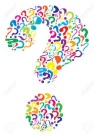 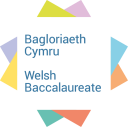 Your AIMS:Your OBJECTIVES:Transfer your aims and objectives into individual project Word document.Step 1: Write down your title here:Step 2: What are aims? Try and remember what an aim is from the class discussion and write in your own words Step 3 - As part of your investigation, you will need to write at least 3 aims to help you investigate your project.Here is an example:Question: Is studying A-levels an advantage to your future? Possible aims: Research into jobs that require a-levels/ degreeResearch into the importance of apprenticeshipsGather information on the benefits / negatives of having a degreeStep 4: What are objectives? Try and remember what an objective is from the class discussion and write in your own words Step 5 - You will need to write 2 objectives for each aim that you have decided on in step 3. Here is an example:Question: Is studying A-levels an advantage to your future? AIM 1:Research into jobs that require a-levels/ degreePossible objectives: Research online on jobs that require a degreeCreate, conduct and analyse a questionnaire about the public’s opinions about the value of a-levels / degree